AGENDA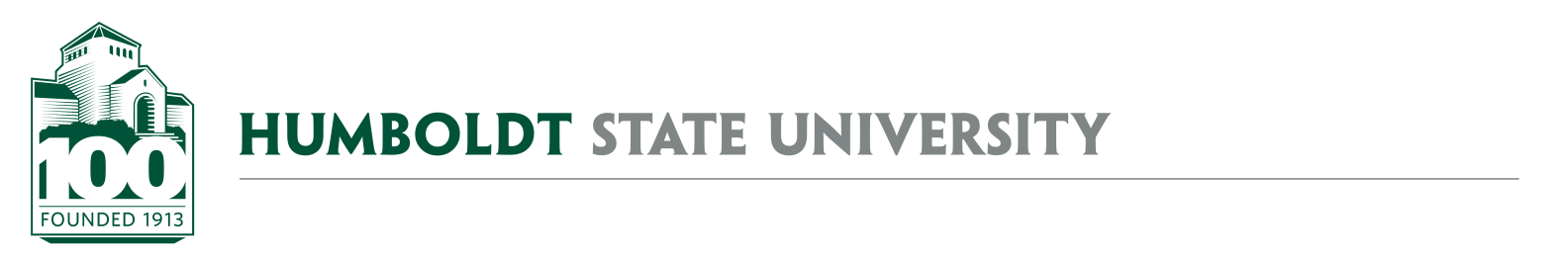 University Space & Facilities Advisory CommitteeMEETING LOCATION: SBS_405MEETING TIME: 2:00-3:30pm, Friday, July 19, 2019June 21 Meeting NotesAY1819 USFAC DetailsTime and dates of AY1920 USFAC meetingsMembershipUSFAC SubcommitteesLandscape Working GroupNaming CommitteeFacilities Use SubcommitteeVacated Space Working GroupSpace Management IssuesVacated SpaceGo over language of Space Policy Implementation document (Vacated space)FGYM office space swaps related to football space allocation – Exercise Sci & Nursing should be together, not Adaptive PE/Nursing. See marked up award letterAnnouncement with President’s letter and URPC allocation recommendations. (Caveat is GH abatement project and ACAC)Propose campus-wide announcement to use space request form to generate a “repository of space needs”. USFAC can review monthly?Summary of space movesOffice space in SBS to SPF on 4th floorSBS_253 Shredder room to Lactation room by 8/5/19Building Coordinator – Building LiaisonAll-school allocation approvals? – UC Roomres?Campus Key PolicyContinue discussion from June (See links below)FUTURE AGENDA ITEMSIAPB – Review pilot process and discuss role of USFAC within that framework (Aug meeting)ATTACHMENTS & LINKSMinutes from 6/21/19 USFAC Meeting (docx)Draft new HSU Key Policy (link) & 1996 HSU Key policy (link)REMINDER- Next USFAC meeting is planned for 8/23/19, 1:00-2:30pm, SBS_405